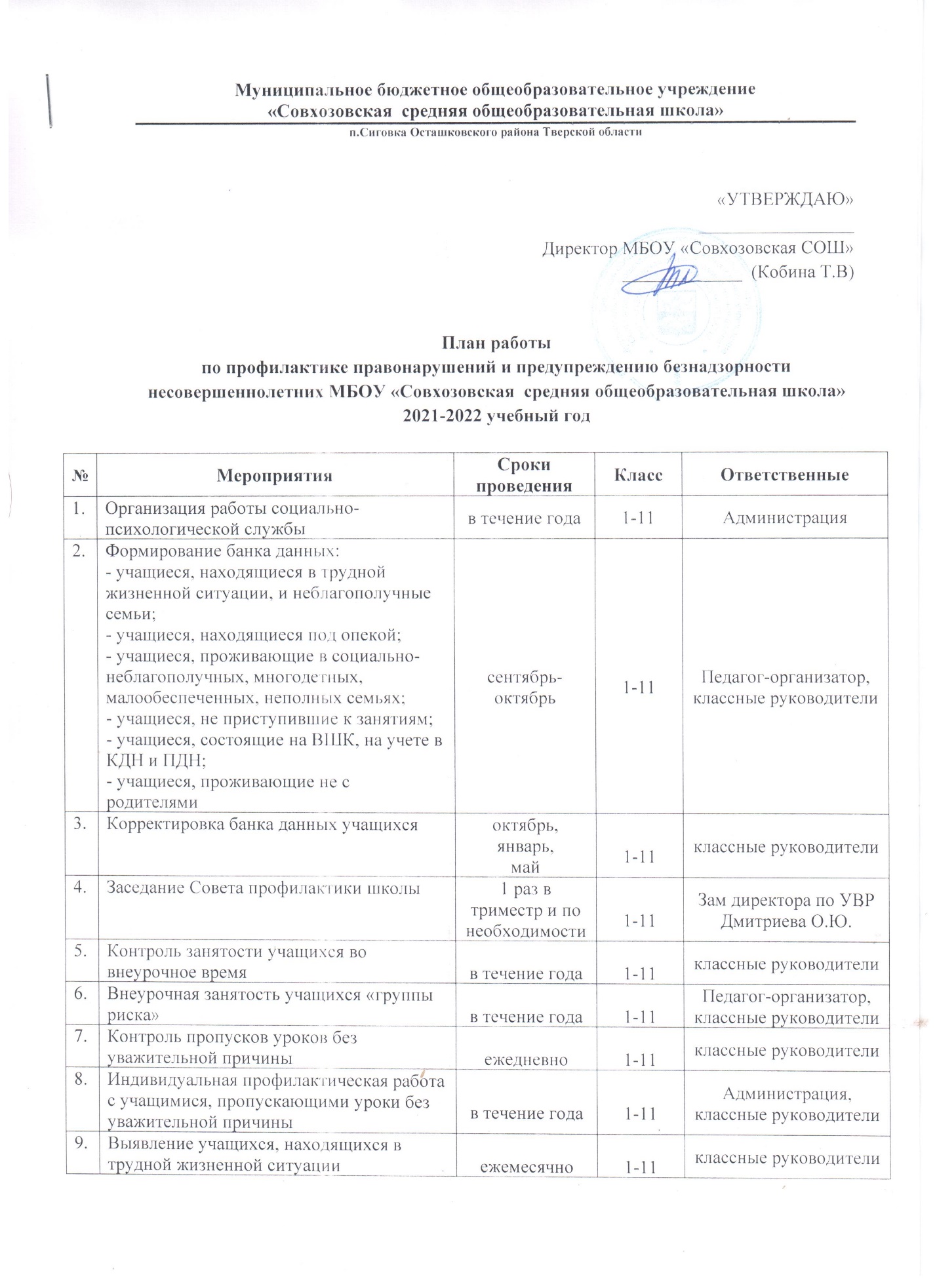 Индивидуальная профилактическая работа с учащимися по профилактике безнадзорности, правонарушений, преступлений и других асоциальных явлений с привлечением субъектов профилактики муниципального, районного уровняв течение года1-11классные руководители10Классные часы на тему «Здоровый образ жизни» в течение года1-11Классные руководители11Рейды:                                                                                      1.В семьи опекаемых учащихся (проверка условий проживания)2.В семьи учащихся, находящихся в трудной жизненной ситуации, состоящих на ВШК           по мере требования1-11Классные руководители113.Совместно с активом старшеклассников школы:  - «Опоздания»ноябрь1-11Педагог-организатор,классные руководители11- «Пресечение курения»ежемесячноПедагог-организатор,классные руководители11- «Внешний вид учащихся»декабрь5-11Педагог-организатор,классные руководители11- «Сохранность учебников»март1-11Педагог-организатор,классные руководители12Индивидуальная работа с учащимися, состоящими на внутришкольном контролев течение всего года1-11классные руководители13Профилактические мероприятия в рамках:- Всероссийской акции «За здоровье и безопасность наших детей»;- Всероссийской акции, приуроченной ко Всемирному дню борьбы со СПИДом;- Дней по безопасностив течение года1-11классные руководители14Профилактическая работа по профилактике экстремизма среди учащихся (по отдельному плану)в течение года1-11Педагог-организатор,классные руководители15Организация родительского всеобуча по формированию правовых навыков у учащихся – общешкольные и  классные родительские собрания с участием школьного педагога-психолога, инспекторов ПДН, специалистов ГБУЗв течение года1-11Педагог-организатор,педагог-психолог, классные руководители16Профориентационная диагностика учащихся ноябрь-май8-11классные руководители17Профилактические мероприятия по профилактике правонарушений среди воспитанников летнего оздоровительного лагеряиюнь1-10Начальник лагеря,воспитатели